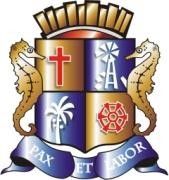 ESTADO DE SERGIPE PREFEITURA MUNICIPAL DE ARACAJUFundação Municipal de Formação para o Trabalho – FUNDATAnexos I, II e III da Lei 4368/2013 (Lei que dispõe sobre nova organização básica da FUNDAT);Anexo único da Resolução nº 01/2013 do CONAD (Transformação de Cargos em Comissão no âmbito da FUNDAT); Artigo 2º da Lei 4.568/2014 (Lei que cria o CATE e dispõe sobre a nova organização básica da FUNDAT);Anexo único da Resolução nº 03/2015 do CONAD (Transforma e altera Cargos em Comissão no âmbito da FUNDAT);Página 1DENOMINAÇAOSIMBOLOCARGOSOCUPADOSVAGOSVALORPresidenteSUBS.110R$ 15.031,76Diretor de Formação ProfissionalCCE-05110R$ 8.230,31Diretora de Empreen. e CooperativismoCCE-05110R$ 8.230,31Diretora Administrativo e FinanceiroCCE-05110R$ 8.230,31Chefe da Assessoria de Planejamento e Desenvolvimento InstitucionalCCE-03110R$ 5.267,39Chefe da Procuradoria JurídicaCCE-03110R$ 5.267,39Coordenador Executivo de Central de Apoio ao Trabalhador e ao EmpreendedorCCE - 01220R$ 3.371,13Assessor ExecutivoCCE - 01220R$ 3.371,13Coordenador Executivo de Tecnologia da InformaçãoCCE - 01110R$ 3.371,13Chefe de GabineteCCS-08110R$ 3.103,75Chefe da ASCOMCCS-08110R$ 3.103,75Assessor Técnico-AdministrativoCCS-08220R$ 3.103,75CoordenadorCCS-0713130R$ 2.465,10Assessor TécnicoCCS-07440R$ 2.465,10Assistente de PresidenteCCS-06660R$ 1.972,06Assessor de Tecnologia da Informação IICCS-06110R$ 1.972,06Assessor AdministrativoCCS-0515150R$ 1.577,67Assessor de ImprensaCCS- 05110R$ 1.577,67Assistente de DiretorCCS-0420200R$ 1.262,12AssessorCCS-03990R$ 1.100,00Oficial de GabineteCCS-0213130R$ 1.100,00Assistente Serviço EspecialCCS-01110R$ 1.100,00TOTALTOTAL98980